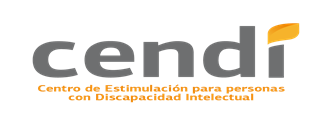 PROCEDIMIENTOS DE REVISIÓN OFICIOSAPROCEDIMIENTOS DE REVISIÓN OFICIOSAPROCEDIMIENTOS DE REVISIÓN OFICIOSAPROCEDIMIENTOS DE REVISIÓN OFICIOSAPROCEDIMIENTOS DE REVISIÓN OFICIOSAPROCEDIMIENTOS DE REVISIÓN OFICIOSAPROCEDIMIENTOS DE REVISIÓN OFICIOSAJULIO 2017JULIO 2017JULIO 2017JULIO 2017JULIO 2017JULIO 2017JULIO 2017Exp.Solicitud deProtecciónDato a eliminarUbicación de la informaciónResolución del comitéExp. Revisión oficiosaResolución del ITEIEstatusNo se presentaron solicitudes de revisión oficiosa